Сумська міська радаVІІ СКЛИКАННЯ ХХХІІ СЕСІЯРІШЕННЯвід 25 жовтня 2017 року № 2708 -МРм. СумиВраховуючи звернення громадянки, розроблену та надану технічну документацію із землеустрою щодо встановлення (відновлення) меж земельної ділянки в натурі (на місцевості), відповідно до протоколу засідання постійної комісії з питань архітектури, містобудування, регулювання земельних відносин, природокористування та екології Сумської міської ради від 22.08.2017 № 84 та статей 12, 40, 79-1, 118, 120, 121, Земельного кодексу України, статті 55 Закону України «Про землеустрій», керуючись пунктом 34 частини першої статті 26 Закону України «Про місцеве самоврядування в Україні», Сумська міська радаВИРІШИЛА:Відмовити в затвердженні технічної документації із землеустрою щодо встановлення (відновлення) меж земельної ділянки в натурі (на місцевості) та наданні у власність земельної ділянки  площею 37/100 від 0,1000 га Сахненко Світлані Миколаївні (2449903965) для будівництва і обслуговування жилого будинку, господарських будівель і споруд за адресою: м. Суми,  вул. С. Табали (колишня Сєвєра), 9, кадастровий номер 5910136300:09:005:0096 за рахунок земель житлової та громадської забудови Сумської міської ради у зв’язку з невідповідністю місця розташування земельної ділянки містобудівній документації (плану зонування території міста Суми, розробленого інститутом «Діпромісто» і затвердженого рішенням Сумської міської ради № 2180-МР від 06.03.2013).Секретар Сумської міської ради 						 А.В. БарановВиконавець: Михайлик Т.О.	          Лахтарина Ю.В.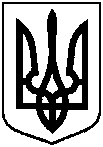 Про відмову в наданні у власність земельної ділянки Сахненко С.М. 